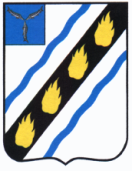 АДМИНИСТРАЦИЯ              
СОВЕТСКОГО МУНИЦИПАЛЬНОГО РАЙОНА САРАТОВСКОЙ ОБЛАСТИПОСТАНОВЛЕНИЕот 11.10.2021 № 584       р.п. СтепноеОб утверждении перечня должностных лиц администрации Советского муниципального района, уполномоченных на осуществление муниципального контроля за исполнением единой теплоснабжающей организацией обязательств по строительству, реконструкции и (или) модернизации объектов теплоснабжения в Советском муниципальном районе     В соответствии с Решением Муниципального Собрания Советского муниципального района от 27.09.2021 № 383 «Об утверждении Положения о муниципальном контроле за исполнением единой теплоснабжающей организацией обязательств по строительству, реконструкции и (или) модернизации объектов теплоснабжения в Советском муниципальном районе» и руководствуясь Уставом Советского муниципального района, администрация Советского муниципального района ПОСТАНОВЛЯЕТ:1. Определить отдел промышленности, теплоэнергетического комплекса, капитального строительства и архитектуры администрации Советского муниципального района структурным подразделением, уполномоченным на осуществление муниципального контроля за исполнением единой теплоснабжающей организацией обязательств по строительству, реконструкции и (или) модернизации объектов теплоснабжения в Советском муниципальном районе.2. Утвердить перечень должностных лиц администрации Советского муниципального района, уполномоченных на осуществление муниципального контроля за исполнением единой теплоснабжающей организацией обязательств по строительству, реконструкции и (или) модернизации объектов теплоснабжения в Советском муниципальном районе в соответствии с приложением.3. Сектору информационных технологий и программного обеспечения администрации Советского муниципального района разместить настоящее постановление на официальном сайте администрации Советского муниципального района в информационно-коммуникационной сети «Интернет» в разделе «Муниципальный контроль – муниципальный контроль за исполнением единой теплоснабжающей организацией обязательств по строительству, реконструкции и (или) модернизации объектов теплоснабжения Советского муниципального района».4. Настоящее Постановление вступает в силу со дня его подписания.Глава Советского муниципального района                                                                         С.В. ПименовАверченко Э.О. 5-00-37Перечень должностных лиц администрации Советского муниципального района, уполномоченных на осуществление муниципального контроля за исполнением единой теплоснабжающей организацией обязательств по строительству, реконструкции и (или) модернизации объектов теплоснабжения в Советском муниципальном районеНачальник отдела промышленности, теплоэнергетического комплекса, капитального строительства и архитектуры администрации Советского муниципального района.Консультант отдела промышленности, теплоэнергетического комплекса, капитального строительства и архитектуры администрации Советского муниципального района. Верно:Руководитель аппарата                                                                И.Е. ГригорьеваПриложение к постановлению администрации Советского муниципального районаот _______ № ______